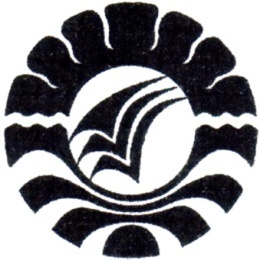 SKRIPSIPEMBELAJARAN PENGUCAPAN HURUF VOKAL MELALUI CERMIN ARTIKULASI ANAK TUNARUNGU KELAS DASAR II  DI SLB NEGERI PEMBINA TINGKAT PROVINSI SULAWESI SELATANSARTIKA RAHMI JURUSAN PENDIDIKAN LUAR BIASAFAKULTAS ILMU PENDIDIKANUNIVERSITAS NEGERI MAKASSAR2013